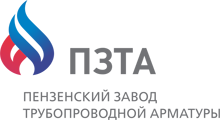 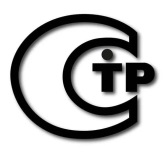 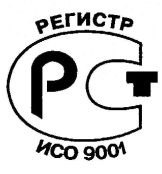                                                                                  ПАСПОРТ           
1.  Основные сведения
Наименование изделия: Клапан стальной запорный проходной фланцевый
Обозначение изделия: 15с18п
Документ на изготовление: ТУ 3700-003-92853012-2012
Предприятие-изготовитель: ЗАО «Пензенский завод трубопроводной арматуры»
440034, Россия, г. Пенза, ул. Калинина 108Г. 
Дата изготовления:____________________________
Область применения: Для установки в качестве запорного устройства на трубопроводах.
Сертификат Соответствия № С-RU.МТ42.В24987 ТР 1433009 срок действия до 27.04.2017г.
Разрешение РОСТЕХНАДЗОРА РФ на применение № РРС 00-049161 от 18.10.2012г. до 18.10.2017г. 
2.  Основные технические данные.3. Материал основных деталей.4. Свидетельство и приёмке и консервации.
Вентиль стальной 15с18п Ду 150 прошёл приёмо-сдаточные испытания на герметичность затвора давлением 27,5 кгс/см2  и плотность литья и соединений давлением 37,5 кгс/см2, соответствует 
ТУ 3700-003-92853012-2012 и признан годным для эксплуатации.
Срок консервации – 3 года.
5. Комплектность.
Вентиль в сборе – 1 шт.
Паспорт – 1 шт.
6. Гарантии изготовителя.
Предприятие гарантирует работоспособность изделия в течение гарантийного срока 18 месяцев и гарантийной наработки – 300 циклов «закрыто-открыто» со дня ввода в эксплуатацию. Но не более 24 месяцев с момента отгрузки.Ответственный ОТК ____________________________/__________________/«_____»_____________20___г.                                                                                                                                                                                                                                                                  М.П. 
Наименование параметраПоказательПроход условный, Ду, мм150Давление номинальное, Pу МПа (кгс/см2)2,5 (25)Температура рабочей среды, оС150Рабочая средаВода, пар, нефтепродукты, жидкий и газообразный аммиак с масламиТемпература окружающей среды, оСОт -40 до +40Класс герметичности по ГОСТ 9544-2005АУправлениеРучное (маховик)Тип присоединенияФланцевое Масса, кг, не более100Средний срок службы, лет10Наименование деталиМарка материалаКорпус, крышкаСталь 20ЛЗолотникСталь 20ЛШпиндель Сталь 20Х13Прокладка Паронит ПМБНаплавка (уплотнение) на золотникеФторопласт-40